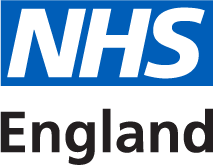 South East Maternity Programme - Perinatal Equity Task & Finish group User Representative Member for PPV PartnersApplication information pack 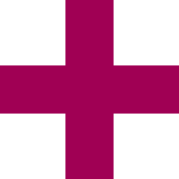 Application information pack South East Maternity Programme - Perinatal Equity Task & Finish group User Representative Member for PPV PartnersIntroductionThank you for your interest in becoming a PPV Partner with NHS England & NHS Improvement.NHS England & NHS Improvement is committed to ensuring that public and patient voices are at the centre of shaping our healthcare services. Every level of our commissioning system needs to be informed by insightful methods of listening to those who use and care about our services. Their views should inform service development and improvement. Our commitment to supporting our PPV Partners is set out in our PPV Partners Policy. Please read this application information pack before completing the application form for this role, to ensure you fully understand the application process, and to determine whether you have the skills and time to become a PPV Partner.Please note the closing date for applications 1st August 2021NHS England & NHS Improvement will reimburse reasonable out of pocket expenses in line with our PPV Partners Expenses and Involvement Payments Policy. This post does attract an involvement payment. [Any involvement payments may be classed as earnings or income by Her Majesty’s Revenue and Customs service (HMRC) or the Department for Work and Pensions (DWP). PPV Partners are responsible for declaring this income to HMRC, DWP, Job Centre plus or other agencies as appropriate. If you are in receipt of state benefits, you should seek advice from the relevant agency, for example JobCentre Plus, ideally in advance of applying and certainly before accepting an offer of a role which attracts an involvement payment, even if you intend to decline the payment.]For further information see the PPV Partners Expenses and Involvement Payments Policy or the PPV Partners Policy.Please note that correspondence will be primarily via email, unless otherwise requested. If you do not have access to email and would like to be contacted via telephone or post, please state this on your application form.How to apply Please complete and return the following accompanying documents:Application FormEqual Opportunity Monitoring FormYou can either return these documents by email neha.sharma6@nhs.net.If you would like support to enable you to apply for this role, and/or information in another format please contact neha.sharma6@nhs.net We will rely on the information you provide in the application form to assess whether you have the skills and experience required for this role.Diversity and equality of opportunityNHS England values and promotes diversity and is committed to equality of opportunity for all. To help us understand if we are achieving this, we ask you to fill out an Equal Opportunity Monitoring Form as part of the application process. Please let us know if you have support needs so that we can understand how we can support you to participate fully. Once we receive your application The steps will be as follows:We will acknowledge receipt of your application form via email.  If you do not receive an acknowledgement within 7 working days, please get in touch.Applications will be shortlisted by a panel, including members drawn from the Regional MTP Board.Applications will be assessed against the skills and experience required, outlined in section nine (below). Selection will be made on the basis of the content of the application form. It is expected that interviews will take place via teleconference during week commencing 9th August 2021. The date of the interview will be notified following shortlisting.Please note that two references will be taken up for successful applicants before involvement can commence. All applications will receive a successful or unsuccessful notification. The successful notifications will include information about next steps.If you wish to be informed about future involvement opportunities with NHS England, please sign up to NHS England’s In Touch newsletter, which includes details of current opportunities.If you have any queries about the application process, or would like an informal discussion about the opportunity – please contact Gulnar Irani, Maternity Programme Manager, gulnar.irani6@nhs.net or call on 07730375432Background, context and aims of the programme The Maternity Transformation Programme (MTP) was established with the aim of transforming maternity services in five years in line with the vision set out in Better Births. Better Births, the report of the National Maternity Review was published in February 2016 and set out a clear vision: for maternity services across England to become safer, more personalised, kinder, professional and more family friendly; where every woman has access to information to enable her to make decisions about her care; and where she and her baby can access support that is centred on their individual needs and circumstances. It also calls for all staff to be supported to deliver care which is women centred, working in high performing teams, in organisations which are well led and in cultures which promote innovation, continuous learning, and break down organisational and professional boundaries. The strategies of the MTP were reinforced in The NHS Long Term Plan and the programme also oversees the implementation of the requirements of the Ockenden review. In addition, the MTP provides the infrastructure for delivering the maternity safety ambition and the Neonatal Critical Care Review. As the MTP moves beyond its original five-year period, it will continue to work across the health system and in collaboration with other organisations to lead and deliver these recommendations through a governance structure consisting of: An MTP board; A Leadership and Co-ordination Group; • Four principal oversight groups which together oversee all national activity: o An Improvement Oversight Group (IMOG), o An Infrastructure Oversight Group (IFOG), o An Insights Oversight Group (ISOG), and o A Neonatal Implementation Board (NIB); and • Seven regional programme boards, supporting Local Maternity Systems (the maternity arm of ICSs) to deliver transformation locally. We are now looking to recruit to the post of Perinatal Equity Task & Finish group User Representative Member for PPV PartnersVison and aim of the Perinatal Equity Task & Finish groupVison: In collaboration with our local partners we will facilitate a multi-agency, holistic approach to improve access, service provision and experience of care. We will work to eliminate the health inequalities experienced by pregnant women and people and new mothers and parents with complex social factors, those living in poverty and deprived areas or based on their ethnicity or other protected characteristics. We will work to ensure equity for all those working within our maternity and neonatal teams across the region. ​Aim: Work towards achieving equity in perinatal health outcomes for Black, Asian and Mixed ethnicity mothers and parents and their babies, those living in the most deprived areas, those with complex social factors or who experience inequality based on their protected characteristics such as ethnicity, religion, disability, sexual orientation or gender.​Work towards achieving equity in staff experience for NHS maternity and neonatal staff, especially those from minority ethnic groups.​What is the role of PPV Partners on the group?PPV representation will bring important views, perspective and challenge into the South East Perinatal Equity Task & Finish Group. ​This role is essential in championing women and families viewpoints, ensuring that their needs are met through the outcomes of the programme. The role of the PPV partner is to:Ensure that the South East Perinatal Equity Task & Finish Group considers and prioritises the woman and family’s perspective.Champion the diversity of PPV views, and not just to represent their own experience.Provide ‘critical friend’ challenge into the group and contribute specific subject experience and/or expertise to programme goals Champion and advocate for increasing women’s and public awareness of the programme’s outcomes and achievements. Review and comment on documentation. Prepare for meetings and other events in order to be able to provide informed input Network with local MVPs in the south region Offer ongoing support and mentoring to service user representatives and chairs of local MVPs Comply with the Standards of Conduct, respecting the confidential nature of discussions when it is made clear by the Chair that this is a requirement.  Skills and experience are required for this role Experience of speaking in large groups.Interacting with multiple stakeholders at senior management level.Ability to understand and evaluate a range of information and evidence.Previous experience of representing PPV in healthcare forums. Have experience of chairing meetings, preferably an MVP or similar multidisciplinary groupExperience of working in partnership with healthcare organisations or programmes.Ability to display sound judgement and objectivity. Have an awareness of, and commitment to, equality and diversity.Understand the need for confidentiality.A commitment to the ‘seven principles of public life’ (sometimes known as the ‘Nolan Principles’: selflessness, integrity, objectivity, accountability, openness, honesty, leadership.Time commitmentThe total time commitment for the role is expected to be around 10 days until Mar 2022. This will include:Attending meetings approximately 7 times until March 2022. Meetings will usually take place via Teams.Meetings will normally last for 1 or 2 hours.Preparation time for meetingsMVP network planning meetingsAttending and contributing to any other regional and national maternity gatherings where women’s voices need to be heard.Membership of the group/committee is until March 2022 initially, at which point membership will be reviewed.Support for PPV PartnersNHS England asks that all new PPV Partners complete an interactive online induction session. This webinar lasts an hour and will provide some background information to NHS England and the work that we do as well as wider support available to PPV Partners. You will also receive an induction from the Regional Maternity programme team that is leading this work.Meeting documents, and if necessary, pre-meeting briefings will be provided.Appendix 1 - MTP Board TOR Appendix 2 – Perinatal Equity T&F group ToR